5 марта 2024 года № 1533О внесении изменений в решение Чебоксарского городского Собрания депутатов от 17 сентября 2015 года № 2153 «О Порядке размещения сведений о доходах, расходах, об имуществе и обязательствах имущественного характера лиц, замещающих должности муниципальной службы органов местного самоуправления города Чебоксары и членов их семей на официальном сайте города Чебоксары в информационно-телекоммуникационной сети «Интернет» и предоставления этих сведений средствам массовой информации для опубликования»В соответствии с Уставом муниципального образования города Чебоксары – столицы Чувашской Республики, принятым решением Чебоксарского городского Собрания депутатов от 30 ноября 2005 года № 40, Чебоксарское городское Собрание депутатовР Е Ш И Л О:1. Внести в решение Чебоксарского городского Собрания депутатов от   17 сентября 2015 года № 2153 «О Порядке размещения сведений о доходах, расходах, об имуществе и обязательствах имущественного характера лиц, замещающих должности муниципальной службы органов местного самоуправления города Чебоксары и членов их семей на официальном сайте города Чебоксары в информационно-телекоммуникационной сети «Интернет» и предоставления этих сведений средствам массовой информации для опубликования», следующие изменения:1.1. Наименование решения изложить в следующей редакции:«О Порядке размещения сведений о доходах, расходах, об имуществе и обязательствах имущественного характера лиц, замещающих должность главы города Чебоксары и должности муниципальной службы органов местного самоуправления города Чебоксары и членов их семей на официальном сайте города Чебоксары в информационно-телекоммуникационной сети «Интернет» и предоставления этих сведений средствам массовой информации для опубликования».1.2. В пункте 1 решения слова «замещающих должности муниципальной службы органов местного самоуправления города Чебоксары» заменить словами «замещающих должность главы города Чебоксары и должности муниципальной службы органов местного самоуправления города Чебоксары».1.3. В приложении к решению:1.3.1. Наименование приложения изложить в следующей редакции:«Порядок размещения сведений о доходах, расходах, об имуществе и обязательствах имущественного характера лиц, замещающих должность главы города Чебоксары и должности муниципальной службы органов местного самоуправления города Чебоксары и членов их семей на официальном сайте города Чебоксары в информационно-телекоммуникационной сети «Интернет» и предоставления этих сведений средствам массовой информации для опубликования».1.3.2. В пункте 1 слова «замещающих должности муниципальной службы органов местного самоуправления города Чебоксары» заменить словами «замещающих должность главы города Чебоксары, должности муниципальной службы органов местного самоуправления города Чебоксары».1.3.3. пункт 2 изложить в следующей редакции:«2. На официальном сайте размещаются и средствам массовой информации предоставляются для опубликования следующие сведения о доходах, расходах, об имуществе и обязательствах имущественного характера лиц, указанных в пункте 1 настоящего Порядка:а) перечень объектов недвижимого имущества, принадлежащего на праве собственности или находящееся в их пользовании, с указанием вида, площади и страны расположения каждого из таких объектов;б) перечень транспортных средств с указанием вида и марки, принадлежащих на праве собственности;в) декларированный годовой доход;г) сведения об источниках получения средств, за счет которых совершены сделки по приобретению земельного участка, иного объекта недвижимого имущества, транспортного средства, ценных бумаг (долей участия, паев в уставных (складочных) капиталах организаций), цифровых финансовых активов, цифровой валюты, если общая сумма таких сделок превышает общий доход лиц, указанных в пункте 1 настоящего Порядка, за три последних года, предшествующих отчетному периоду.».1.3.4. В пункте 4 слова «замещающим должности муниципальной службы» заменить словами «замещающим должность главы города Чебоксары и должности муниципальной службы».1.3.5. В пункте 5 слова «представленных муниципальным служащим» заменить словами «представленных главой города Чебоксары и муниципальным служащим,».1.3.6. В пункте 6:1.3.6.1. В абзаце первом слова «муниципальных служащих» заменить словами «главы города Чебоксары и муниципальных служащих».1.3.6.2. В подпункте «а» слова «муниципальному служащему» заменить словами «главе города Чебоксары или муниципальному служащему».2. Настоящее решение вступает в силу со дня его официального опубликования.3. Контроль за исполнением настоящего решения возложить на постоянную комиссию Чебоксарского городского Собрания депутатов по местному самоуправлению и законности (Н.Ю. Евсюкова).Чувашская РеспубликаЧебоксарское городскоеСобрание депутатовРЕШЕНИЕ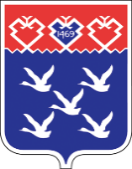 Чǎваш РеспубликиШупашкар хулиндепутатсен ПухăвĕЙЫШĂНУПредседатель Чебоксарского городского Собрания депутатов________________ Е.Н. Кадышев    Глава города Чебоксары                                                                     ________________Д.В. Спирин